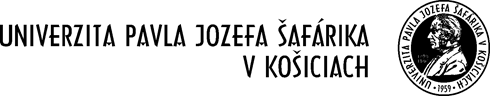 „VZOR“Rámcová dohodauzavretá v súlade s ust. § 83 zákona č. 343/2015 Z. z. o verejnom obstarávaní a o zmenea doplnení niektorých zákonov v znení neskorších predpisov a podľa ust. § 269 ods. 2 zákona č. 513/1991 Zb. - Obchodný zákonník v znení neskorších predpisovČlánok I.Strany dohodyPredávajúci (doplní uchádzač)	 Obchodné meno:	.............................................................Sídlo:	.............................................................Štatutárny orgán:	.............................................................Zástupca na jednanie vo veciach zmluvných:	.............................................................Zástupca na jednanievo veciach technických:	.............................................................IČO:	.............................................................IČ DPH:	.............................................................Bankové spojenie:	.............................................................	IBAN:	.............................................................SWIFT:	.............................................................Kontakt e-mail:	.............................................................Tel. č./fax. č.:	.............................................................Zápis v obch. registri:	.............................................................(ďalej len „predávajúci“)KupujúciNázov:	Univerzita Pavla Jozefa Šafárika v KošiciachSídlo:	Šrobárova 2, 041 80 KošiceŠtatutárny orgán:	prof. RNDr. Pavol Sovák, CSc. - rektorIČO:	00397768IČ DPH:	SK2021157050Zástupca na jednanie vo veciach zmluvných:	JUDr. Zuzana GažováZástupca na jednanievo veciach technických:	doc. MUDr. Ján Fedačko, PhD.Bankové spojenie:	Štátna pokladnica	IBAN:	SWIFT:	Kontakt e-mail:	jan.fedacko@upjs.skTel. č.:	+421 (ďalej len „kupujúci“)(ďalej spoločne aj ako „strany dohody“)Článok II.Úvodné ustanovenia, právne predpisyTáto rámcová dohoda sa uzatvára ako výsledok zadávania nadlimitnej zákazky postupom verejnej súťaže s názvom predmetu: „Spotrebný materiál a chemikálie a  pre výskumné účely projektu AKARDIO“ ,časť 1: Laboratórny spotrebný materiál.Vzájomné vzťahy oboch strán dohody sa riadia ust. zákona č. 513/1991 Zb. - Obchodný zákonník v znení neskorších predpisov (ďalej len „Obchodný zákonník“), ust. zákona č. 18/1996 Z. z. o cenách v znení neskorších predpisov (ďalej len „zák. č. 18/1996 Z. z.“) a Vyhláškou č. 87/1996 Z. z., ktorou sa vykonáva zákon Národnej rady Slovenskej republiky č. 18/1996 Z. z. o cenách v znení neskorších predpisov (ďalej len „vyhl. č. 87/1996 Z. z.“), ust. zákona o verejnom obstarávaní a ďalšími platnými a účinnými právnymi predpismi SR, ktoré upravujú oblasť predmetu tejto dohody.Článok III.Predmet a účel rámcovej dohodyPredmetom tejto dohody je stanovenie podmienok (práv a povinností) pre predávajúceho a kupujúceho pri zabezpečení dodávok tovaru, potrebného na realizáciu výskumu definovaného v projekte „Analýza kardiovaskulárnej a imunologickej odpovede pacientov po prekonaní COVID-19 so zameraním na výskum nových diagnostických markerov a terapeutických prostriedkov“, ktorý je podrobne definovaný v Prílohe č. 1 tejto rámcovej dohody (ďalej len „tovar“, „predmet dohody“ alebo „predmet plnenia“), na základe samostatných objednávok.Súčasťou predmetu dohody sú aj služby súvisiace s dodaním tovaru na miesto dodania, vyložením a vynesením na miesto dodania, bližšie určené v objednávke.Predávajúci, ktorému bola zaslaná objednávka na dodávku tovaru v súlade s Prílohou č. 1 tejto rámcovej dohody, je povinný ju prijať a dodať tovar podľa objednávky a kupujúci je povinný objednaný a riadne dodaný tovar prevziať a zaplatiť za neho dohodnutú cenu.Strany dohody sa dohodli, že rozsah a množstvo tovaru uvedené v Prílohe č. 1 dohody je maximálne a kupujúci nie je oprávnený požadovať ďalšie plnenie nad rámec dohody.Článok IV.Cena predmetu rámcovej dohodyCena predmetu dohody je stanovená dohodou strán dohody v súlade so zák. č. 18/1996 Z. z. a vyhl. č. 87/1996 Z. z. ako cena konečná. Celková cena za celý predmet plnenia rámcovej dohody je vo výške:Celková cena bez DPH	........................................... eur (doplní uchádzač)DPH			........................................... eurCelková cena s DPH	........................................... eur(Slovom: ...........................................................................................).Podrobná špecifikácia požadovaných druhov tovaru a jednotkové ceny tovaru sú uvedené v Prílohe č. 1 tejto rámcovej dohody, ktorá je neoddeliteľnou súčasťou tejto rámcovej dohody.Cena uvedená v tomto článku rámcovej dohody je cena určená vrátane balného, cla, dopravných nákladov, vykládky a všetkých nákladov súvisiacich s dodaním tovaru alebo jeho časti na miesto plnenia, pričom predávajúci nemá nárok na úhradu dodatočných nákladov, ktoré nezahrnul do ceny za dodanie tovaru podľa tejto rámcovej dohody. Predávajúci je povinný pri výpočte ceny za dodanie tovaru podľa tejto rámcovej dohody pripočítať DPH podľa aktuálnych všeobecne záväzných právnych predpisov SR, platných a účinných v čase vykonania fakturácie za dodaný tovar.Predmet dohody je financovaný z vlastných prostriedkov, štátneho rozpočtu a z prostriedkov nenávratného finančného príspevku v rámci Európskeho fondu regionálneho rozvoja, prostredníctvom operačného programu Integrovaná infraštruktúra:Názov projektu:  	Analýza kardiovaskulárnej a imunologickej odpovede pacientov po prekonaní COVID-19 so zameraním na výskum nových diagnostických markerov a terapeutických prostriedkovKód ITMS2014+:	313011AUB1Operačný program:	Integrovaná infraštruktúra, programové obdobie 2014 – 2020Číslo Zmluvy o poskytnutí NFP:	088/2021/OPII/VA.Článok V.Postup predávajúceho a kupujúceho pri plnení rámcovej dohodyPredávajúci je povinný kupujúcemu dodávať predmet rámcovej dohody na základe samostatných objednávok podľa jeho potreby a za podmienok stanovených touto rámcovou dohodou.Komunikácia medzi predávajúcim a kupujúcim bude prebiehať prostredníctvom na to určených pracovných e-mailových adries a telefonických kontaktov, uvedených v čl. XIII ods. 2 a 3 tejto rámcovej dohody. Predávajúci je povinný určiť e-mailovú adresu pre účely prijímania objednávok zo strany kupujúceho a komunikácie vo veci zabezpečenia tovaru.Postup pri vybavení objednávky:kupujúci pri vystavovaní objednávky zadá tovar na základe Prílohy č. 1 tejto rámcovej dohody,kupujúci je povinný riadne vystavenú objednávku zaslať predávajúcemu elektronickou komunikáciou na e-mailovú adresu určenú na tento účel,predávajúci je povinný potvrdiť príjem objednávky kupujúcemu obratom, najneskôr však do konca nasledujúceho pracovného dňa (v rámci bežnej pracovnej doby), na e-mailovú adresu kupujúceho, z ktorej bola objednávka odoslaná a postúpiť ju k vybaveniu,potvrdením prijatia objednávky predávajúcim sa táto stáva pre obe strany dohody záväzná.Po elektronickom potvrdení prijatia objednávky môže kupujúci vystaviť a odoslať predávajúcemu písomnú objednávku, podpísanú oprávnenou osobou kupujúceho, prostredníctvom pošty na adresu sídla predávajúceho, uvedenú v čl. I tejto rámcovej dohody.Objednávka musí obsahovať minimálne nasledovné náležitosti:názov a sídlo kupujúceho a predávajúceho, IBAN, bankové spojenie kupujúceho, IČO, DIČ, kontaktné údaje osoby poverenej na vystavenie objednávky na strane kupujúceho (meno, telefón, e-mail),číslo objednávky a dátum jej vystavenia,druh a požadované množstvo tovaru v súlade s Prílohou č. 1 tejto rámcovej dohody, jednotkovú cenu bez DPH v súlade s Prílohou č. 1 tejto rámcovej dohody,celkovú cenu za dodávku tovaru s DPH, v súlade s Prílohou č. 1 tejto rámcovej dohody,dátum a miesto dodania tovaru,kontaktné údaje osoby kupujúceho, poverenej na prevzatie konkrétnej dodávky (meno, telefón, e-mail),identifikáciu projektu: Analýza kardiovaskulárnej a imunologickej odpovede pacientov po prekonaní COVID-19 so zameraním na výskum nových diagnostických markerov a terapeutických prostriedkov, Kód projektu v ITMS2014+: 313011AUB1, číslo zmluvy: 088/2021/OPII/VA.iné, v rozsahu predmetu rámcovej dohody.V prípade, ak predávajúci nedodrží postup uvedený v ods. 3 tohto čl. rámcovej dohody, takéto konanie predávajúceho bude považované za neplnenie si povinností vyplývajúcich z tejto rámcovej dohody s následným právom kupujúceho odstúpiť od tejto rámcovej dohody.Miestom dodania tovaru je Univerzita Pavla Jozefa Šafárika v Košiciach, Lekárska fakulta, Trieda SNP 1, 040 11  Košice. Predávajúci je povinný dodať objednaný tovar kupujúcemu v dohodnutom množstve, rozsahu, kvalite, v požadovaných technických parametroch, v bezchybnom stave a dohodnutom termíne v zmysle špecifikácie podľa Prílohy č. 1 tejto rámcovej dohody.Predávajúci sa zaväzuje odovzdať kupujúcemu predmet rámcovej dohody v lehote najneskôr do 30 dní odo dňa doručenia objednávky kupujúceho predávajúcemu, ak sa strany dohody nedohodnú inak.Deň dodania predmetu dohody oznámi predávajúci kupujúcemu telefonicky alebo elektronicky najneskôr jeden pracovný deň vopred. Ak predávajúci nesplní svoju povinnosť uvedenú v tomto bode, náklady súvisiace s neuskutočnením prevzatia tovaru, ako aj prípadnú náhradu škody, znáša predávajúci.Predávajúci sa zaväzuje dodať tovar v súlade s dohodnutými technickými a funkčnými charakteristikami, platnými všeobecne záväznými právnymi predpismi SR, technickými normami a podmienkami tejto dohody. Predávajúci sa zaväzuje súčasne s odovzdaním tovaru odovzdať kupujúcemu aj všetky doklady, ktoré sa na dodaný tovar vzťahujú.Predávajúci je povinný v zmysle tejto rámcovej dohody dodávať nový tovar, ktorý je originálny, nie je recyklovaný alebo renovovaný a ktorý zodpovedá Slovenským technickým normám a normám EÚ.Pri prevzatí tovaru kupujúcim predávajúci vystaví dodací list, ktorý kupujúci písomne potvrdí. Kupujúci si vyhradzuje právo prevziať iba tovar bez zjavných vád, dodaný v kompletnom stave a v požadovanom množstve. V opačnom prípade si vyhradzuje právo nepodpísať dodací list a neprebrať dodaný tovar. Dodací list je neoddeliteľnou súčasťou každej faktúry.Záväzok predávajúceho dodať predmet dohody sa považuje za splnený jeho dodaním, ktoré prevzatie kupujúci potvrdí svojim podpisom a odtlačkom pečiatky na dodacom liste.Vlastnícke právo k dodanému tovaru prechádza na kupujúceho dňom jeho dodania a prevzatia, podpísaním dodacieho listu vyhotoveného predávajúcim.Predávajúci vyhlasuje, že tovar nie je zaťažený právami tretích osôb.Kupujúci je povinný:prebrať bezchybný tovar v deň dodania, ktorý mu predávajúci oznámi podľa ods. 10 tohto čl. rámcovej dohody,riadne a včas zaplatiť dohodnutú cenu.V prípade, ak počas trvania právneho vzťahu na základe tejto rámcovej dohody bude ukončená výroba niektorého tovaru, ktorý tvorí predmet dohody, predávajúci je povinný:túto skutočnosť písomne oznámiť kupujúcemu a preukázať oficiálnym písomným vyhlásením výrobcu,písomne ponúknuť kupujúcemu iný - plne funkčný náhradný tovar, spĺňajúci všetky minimálne požiadavky v špecifikáciách uvedených v Prílohe č. 1 tejto rámcovej dohody.V prípade súhlasu kupujúceho s písomnou ponukou náhradného tovaru podľa ods. 18 tohto čl. dohody strany rámcovej dohody uzavrú písomný dodatok k tejto rámcovej dohode, ktorým zahrnú náhradný tovar do predmetu dohody.Cena náhradného tovaru nesmie byť vyššia ako cena pôvodného tovaru podľa predmetu dohody.Ak trhová cena ponúknutého náhradného tovaru bude v čase dodania na trhu nižšia ako cena pôvodného druhu tovaru, predávajúci je oprávnený fakturovať dodávku náhradného tovaru len vo výške jeho trhovej ceny.Článok VI.Platobné podmienkyKupujúcemu vzniká povinnosť na zaplatenie kúpnej ceny predávajúcemu po riadnom dodaní a odovzdaní tovaru, v súlade s touto rámcovou dohodou a prijatou samostatnou objednávkou, a to na základe vystavenej faktúry doručenej kupujúcemu.Zálohové platby ani platba vopred sa neumožňujú. Kupujúci nie je oprávnený poskytovať predávajúcemu žiadne preddavky, zálohy ani iné peňažné či nepeňažné plnenia v súvislosti s plnením dohody nad rámec ceny dohodnutej v tejto rámcovej dohode.Predávajúci je povinný vyhotoviť faktúru za dodaný tovar najneskôr do 15 dní odo dňa dodania tovaru a doručiť ju doporučenou zásielkou na fakturačnú adresu kupujúceho. Ak nastane potreba realizácie Smernice Európskeho parlamentu a Rady 2014/55/EÚ o elektronickej fakturácii v činnosti kupujúceho pri uplatňovaní záväzkovo-právnych vzťahov, bude predávajúci povinný vystaviť faktúru v súlade s ustanoveniami zákona č. 215/2019 Z. z. o zaručenej elektronickej fakturácii a centrálnom ekonomickom systéme a o doplnení niektorých zákonov a sprístupniť ju bezodkladne kupujúcemu.Predávajúci je povinný uviesť vo faktúre číslo rámcovej dohody a identifikáciu projektu: Analýza kardiovaskulárnej a imunologickej odpovede pacientov po prekonaní COVID-19 so zameraním na výskum nových diagnostických markerov a terapeutických prostriedkov, Kód projektu v ITMS2014+: 313011AUB1, číslo zmluvy: 088/2021/OPII/VA.Vystavená faktúra musí obsahovať všetky náležitosti daňového dokladu v súlade s ust. zákona č. 222/2004 Z. z. o dani z pridanej hodnoty v znení neskorších predpisov a ust. § 3a Obchodného zákonníka. V prípade, že faktúra bude obsahovať nesprávne alebo neúplné údaje, kupujúci je oprávnený ju vrátiť a predávajúci je povinný faktúru podľa charakteru nedostatku opraviť, doplniť alebo vystaviť novú. V takomto prípade sa preruší lehota jej splatnosti a nová začne plynúť prevzatím nového, resp. upraveného daňového dokladu.Lehota splatnosti faktúry je 60 kalendárnych dní odo dňa riadneho doručenia faktúry kupujúcemu z dôvodu jej odsúhlasenia poskytovateľom nenávratného finančného príspevku (NFP).Úhrada dohodnutej ceny sa uskutoční po riadnom dodaní objednaného predmetu dohody a doručení faktúry kupujúcemu, formou prevodu na bankový účet predávajúceho uvedeného v čl. I tejto rámcovej dohody. Bezhotovostný platobný styk sa uskutoční prostredníctvom finančného ústavu kupujúceho na základe faktúry. Faktúra sa považuje za uhradenú dňom odpísania finančných prostriedkov z účtu kupujúceho.Kupujúci nezodpovedá za omeškanie s úhradou faktúry, ktorá je spôsobená nepripísaním finančných prostriedkov na účet predávajúceho zo strany jeho finančného ústavu.Predmet rámcovej dohody je spolufinancovaný z fondov EÚ, preto je predávajúci povinný strpieť výkon kontroly/auditu súvisiaceho s dodávaným tovarom, prácami a službami kedykoľvek počas platnosti a účinnosti tejto rámcovej dohody a Zmluvy o NFP, a to oprávnenými osobami na výkon tejto kontroly/auditu a poskytnúť im všetku potrebnú súčinnosť. Oprávnené osoby na výkon kontroly/auditu sú najmä:Ministerstvo dopravy a výstavby Slovenskej republiky a ním poverené osoby (auditné útvary),Ministerstvo školstva, vedy, výskumu a športu Slovenskej republiky a ním poverené osoby (auditné útvary),Výskumná agentúra,Najvyšší kontrolný úrad SR, Úrad vládneho auditu, Certifikačný orgán a nimi poverené osoby,Orgán auditu, jeho spolupracujúce orgány a osoby poverené na výkon kontroly/auditu,Splnomocnení zástupcovia Európskej Komisie a Európskeho dvora audítorov,Orgán zabezpečujúci ochranu finančných záujmov EÚ,osoby prizvané orgánmi uvedenými v písm. a) až g) v súlade s príslušnými právnymi predpismi SR a EÚ.Táto rámcová dohoda, spolufinancovaná z NFP EÚ, podlieha po jej uzatvorení povinnej administratívnej a finančnej kontrole zo strany poskytovateľa NFP. Táto rámcová dohoda bude účinná a plnenie rámcovej dohody bude možné až po splnení podmienok uvedených v čl. XIII ods. 12 tejto dohody. Ak výsledok uvedenej kontroly nebude zo strany poskytovateľa NFP kladný a výsledky administratívnej a finančnej kontroly neumožnia financovanie výdavkov vzniknutých na základe tejto dohody, má kupujúci právo okamžite odstúpiť od tejto dohody bez akýchkoľvek sankčných dôsledkov.Článok VII.SubdodávateliaZoznam subdodávateľov predávajúceho, ktorý predávajúci predložil k uzavretiu rámcovej dohody spolu s uvedením údajov o všetkých známych subdodávateľoch v zmysle ust. § 41 zákona o verejnom obstarávaní, údaje o osobe oprávnenej konať za subdodávateľa v rozsahu meno a priezvisko, adresa pobytu a dátum narodenia, tvorí Prílohu č. 2 tejto rámcovej dohody. Predávajúci je povinný písomne oznámiť kupujúcemu akúkoľvek zmenu údajov o subdodávateľovi, a to do 5 pracovných dní odo dňa, kedy sa predávajúci o tejto zmene dozvedel.Ak v čase uzavretia dohody predávajúcemu neboli známi subdodávatelia a predávajúci má v úmysle realizovať predmet dohody prostredníctvom subdodávateľa, predávajúci tak môže urobiť iba s predchádzajúcim písomným súhlasom kupujúceho. Zámer realizácie predmetu tejto rámcovej dohody prostredníctvom subdodávateľa predávajúci bezodkladne písomne oznámi kupujúcemu s uvedením údajov o osobe oprávnenej konať za subdodávateľa v rozsahu meno a priezvisko, adresa pobytu a dátum narodenia. K zmene subdodávateľa môže dôjsť len po odsúhlasení kupujúcim. Predávajúci je povinný najneskôr 5 pracovných dní pred dňom, ktorý predchádza dňu, v ktorom nastane zmena subdodávateľa, písomne oznámiť kupujúcemu zámer zmeny subdodávateľa s uvedením identifikačných údajov pôvodného aj nového subdodávateľa, údaje o osobe oprávnenej konať za subdodávateľa v rozsahu meno a priezvisko, adresa pobytu a dátum narodenia (aktualizovaný zoznam subdodávateľov).Predávajúci je povinný postupovať pri výbere subdodávateľa tak, aby náklady vynaložené na zabezpečenie plnenia predmetu dohody boli primerané jeho kvalite a cene a tak, že subdodávatelia podieľajúci sa na plnení predmetu dohody budú kvalifikovaní na svoje profesie vzťahujúce sa na plnenie tejto rámcovej dohody a budú mať potrebné oprávnenia a osvedčenia potrebné k plneniu predmetu dohody. Možnosťou využitia subdodávateľov nie je dotknutá zodpovednosť predávajúceho za riadne plnenie rámcovej dohody.Subdodávatelia, ktorí majú podľa ust. § 11 ods. 1 zákona o verejnom obstarávaní povinnosť zapisovať sa do registra partnerov verejného sektora, musia byť zapísaní v registri partnerov verejného sektora. Povinnosť zápisu do registra partnerov verejného sektora upravuje osobitný predpis a to zákon č. 315/2016 Z. z. o registri partnerov verejného sektora a o zmene a doplnení niektorých zákonov v znení v znení neskorších predpisov (ďalej len „zákon č. 315/2016“).Predávajúci zodpovedá za to, že všetci jeho subdodávatelia budú zapísaní v registri partnerov verejného sektora, ak sa na nich táto povinnosť vzťahuje (uplatňuje sa len u subdodávateľa, ktorému majú byť jednorazovo poskytnuté finančné prostriedky prevyšujúce sumu 100 000,00 EUR bez DPH). V prípade zanedbania tejto povinnosti predávajúci znáša všetky škody, pokuty a penále, ktoré vzniknú v súvislosti s nesplnením si tejto povinnosti. Povinnosť subdodávateľa byť zapísaný v registri partnerov verejného sektora sa naňho vzťahuje po celú dobu jeho účasti počas trvania rámcovej dohody. V prípade, ak počas trvania platnosti rámcovej dohody kupujúci zistí, že subdodávateľ nemá platný zápis v Registri partnerov verejného sektora, je kupujúci oprávnený odstúpiť od rámcovej dohody v zmysle čl. XI, bod 3, písm. d) tejto rámcovej dohody.Článok VIII.Záručná doba a zodpovednosť za vadyZáručná doba na objednaný a dodaný tovar je 12 mesiacov a začína plynúť dňom prevzatia tovaru kupujúcim, ak na záručnom liste alebo obale takéhoto tovaru nie je vyznačená dlhšia doba podľa záručných podmienok výrobcu. Záručná doba neplynie po dobu, po ktorú kupujúci nemôže užívať tovar pre jeho vady, za ktoré zodpovedá predávajúci.V prípade vady zo záruky tovaru počas záručnej doby má kupujúci právo na bezplatné odstránenie vád a predávajúci povinnosť vady odstrániť na svoje náklady.Kupujúci sa zaväzuje, že reklamáciu vady tovaru uplatní bez zbytočného odkladu po jej zistení, písomnou formou, oprávnenému zástupcovi predávajúceho.Kupujúci je oprávnený v prípade dodania vadného tovaru požadovať:odstránenie vád tovaru, ak sú opraviteľné,dodanie chýbajúceho množstva alebo časti tovaru,výmenu vadného tovaru za tovar bez vád.Právo voľby uplatneného nároku podľa ods. 4 písm. a), b) alebo c) tohto čl. dohody musí kupujúci uviesť v písomne uplatnenej reklamácii. V opačnom prípade má právo voľby predávajúci.Predávajúci je povinný vybaviť reklamáciu vadného tovaru v súlade s týmto čl. rámcovej dohody do 30 dní odo dňa doručenia reklamácie kupujúceho predávajúcemu.V prípade nesplnenia povinnosti podľa ods. 6 tohto čl. rámcovej dohody je kupujúci oprávnený odstúpiť od samostatnej objednávky, alebo od jej časti, ktorej sa vadný tovar týka.Postup pri reklamácii predmetu dohody sa ďalej riadi záručnými podmienkami a príslušnými ustanoveniami Obchodného zákonníka a ďalších všeobecne záväzných právnych predpisov platných na území SR.Článok IX.Zmluvné pokuty a úroky z omeškaniaPre prípad nedodržania podmienok tejto rámcovej dohody dohodli strany dohody nasledovné zmluvné pokuty a úroky z omeškania:za omeškanie predávajúceho s dodaním tovaru v súlade s čl. V tejto dohody je kupujúci oprávnený uplatniť zmluvnú pokutu vo výške 0,25 % z ceny tovaru za každý aj začatý deň omeškania,za omeškanie predávajúceho s odstránením reklamovanej vady tovaru je kupujúci oprávnený uplatniť zmluvnú pokutu vo výške 0,25% z ceny reklamovaného tovaru za každý aj začatý deň omeškania,v prípade porušenia niektorej povinnosti podľa tejto rámcovej dohody predávajúcim, na ktoré sa nevzťahuje písm. a) a b) tohto ods. dohody, vzniká kupujúcemu právo na uplatnenie zmluvnej pokuty vo výške 50,00 € za každý jednotlivý prípad porušenia povinnosti podľa tejto dohody,za omeškanie kupujúceho so zaplatením kúpnej ceny je predávajúci oprávnený uplatniť zákonný úrok z omeškania z nezaplatenej ceny za každý aj začatý deň omeškania.Zaplatením zmluvnej pokuty predávajúcim nezaniká nárok kupujúceho na prípadnú náhradu škody, ktorá vznikla v príčinnej súvislosti s porušením povinnosti podľa rámcovej dohody, za ktorú je uplatňovaná zmluvná pokuta, a to v rozsahu prevyšujúcom uplatnenú zmluvnú pokutu.Nárok na zmluvnú pokutu a/alebo úrok z omeškania nevzniká vtedy, ak sa preukáže, že omeškanie je spôsobené okolnosťami tvoriacimi vyššiu moc v zmysle čl. XII tejto rámcovej dohody.Článok X.Zmena rámcovej dohodyTúto rámcovú dohodu je možné zmeniť počas jej trvania len vo forme písomného dodatku k tejto dohode, ak dodatok bude v súlade s ust. § 18 zákona o verejnom obstarávaní. Dodatky sa po podpísaní stranami dohody a po nadobudnutí ich účinnosti stávajú neoddeliteľnou súčasťou tejto rámcovej dohody.Túto rámcovú dohodu je možné zmeniť počas jej trvania bez nového verejného obstarávania dodatkom k tejto dohode maximálne do 10% hodnoty pôvodnej ceny, uvedenej v čl. IV ods. 2 tejto rámcovej dohody.Túto dohodu je ďalej možné zmeniť počas jej trvania vo forme písomného dodatku k tejto dohode, ak:nastane neočakávaná potreba dojednať medzi stranami dohody zmenu termínu plnenia z dôvodov vzniku skutočností definovaných ako vyššia moc,potreba zmeny rámcovej dohody vyplynie z okolností, ktoré kupujúci nemohol pri vynaložení náležitej starostlivosti predvídať,nastane situácia vedúca k nahradeniu pôvodného predávajúceho novým predávajúcim, za podmienky, že tento predávajúci spĺňa pôvodne určené podmienky účasti a je právnym nástupcom pôvodného predávajúceho v dôsledku jeho reorganizácie, vrátane zlúčenia a splynutia alebo úpadku,nastane potreba vykonať formálne alebo administratívne zmeny dohody (napr. zmena v osobe štatutárneho orgánu, zmena čísla bankového účtu a pod.).V prípade podľa čl. V ods. 18 rámcovej dohody a po predchádzajúcom písomnom súhlase zo strany kupujúceho, strany dohody uzavrú dodatok k tejto dohode, na základe ktorého môže predávajúci použiť na splnenie predmetu dohody kvalitatívne adekvátny tovar. Zodpovednosť predávajúceho za prípadné vady, nedostatky alebo odchýlky takto dodávaného tovaru však týmto súhlasom nie je dotknutá.Článok XI.Ukončenie rámcovej dohodyStrany dohody sa dohodli, že rámcovú dohodu je možné ukončiť:písomnou dohodou strán dohody, a to dňom uvedeným v takejto dohode; v dohode o skončení sa súčasne v prípade potreby upravia nároky strán dohody vzniknuté na základe alebo v súvislosti s touto rámcovou dohodou,okamžitým písomným odstúpením od dohody v prípade podstatného porušenia rámcovej dohody,odstúpením, ak to ustanovuje táto rámcová dohoda alebo príslušný zákon.Za podstatné porušenie rámcovej dohody sa považuje:omeškanie predávajúceho s dodaním tovaru oproti dohodnutému termínu plnenia o viac ako 2 týždne bez uvedenia dôvodu, ktorý by omeškanie ospravedlňoval (vyššia moc),ak cena za dodaný tovar bude fakturovaná v rozpore s podmienkami dohodnutými v tejto rámcovej dohode,ak predávajúci dodá kupujúcemu tovar takej kvality a parametrov, ktoré sú v rozpore s touto rámcovou dohodou,ak predávajúci poruší niektorú z povinností podľa čl. VIII tejto rámcovej dohody,ak je kupujúci v omeškaní so zaplatením faktúry o viac ako 60 dní,ak predávajúci poruší niektorú z jeho povinností podľa čl. V tejto rámcovej dohodyak predávajúci viac ako dvakrát poruší inú povinnosť podľa rámcovej dohody, ktorá nie je výslovne uvedená v tomto čl. dohody alebo povinnosť vyplývajúcu z ustanovení príslušných právnych predpisov.Kupujúci je oprávnený okamžite odstúpiť od tejto rámcovej dohody aj v prípade, ak:proti predávajúcemu začalo konkurzné konanie alebo reštrukturalizácia,predávajúci vstúpil do likvidácie,predávajúci koná v rozpore s touto rámcovou dohodou a/alebo všeobecne záväznými právnymi predpismi platnými na území SR a na písomnú výzvu kupujúceho toto konanie a jeho následky v určenej primeranej lehote neodstráni,predávajúci a/alebo subdodávateľ nespĺňa podmienky podľa zákona č. 315/2016 a to kedykoľvek počas trvania rámcovej dohody.Kupujúci môže odstúpiť od rámcovej dohody bez akýchkoľvek sankčných dôsledkov v prípade, ak výsledky administratívnej alebo finančnej kontroly poskytovateľa NFP neumožňujú financovanie výdavkov vzniknutých z procesu verejného obstarávania.Strany dohody sú oprávnené okamžite odstúpiť od tejto dohody, ak táto rámcová dohoda nemala byť uzavretá s predávajúcim v súvislosti so závažným porušením povinnosti vyplývajúcej z právne záväzného aktu Európskej únie, o ktorom rozhodol Súdny dvor Európskej únie v súlade so Zmluvou o fungovaní Európskej únie.Kupujúci je oprávnený odstúpiť od tejto dohody aj v ďalších prípadoch v zmysle ust. § 19 zákona o verejnom obstarávaní.Odstúpenie od rámcovej dohody musí byť písomné a doručené druhej strane dohody zároveň s uvedením dôvodu odstúpenia. Odstúpenie je účinné okamihom jeho doručenia druhej strane dohody. V prípade pochybností sa má za to, že je odstúpenie doručené tretí deň po jeho odoslaní. Doručuje sa zásadne na adresu strany dohody uvedenú v tejto rámcovej dohode.Odstúpenie od dohody má následky stanovené príslušnými ustanoveniami Obchodného zákonníka, ak sa strany dohody písomne nedohodnú inak.Ustanovenia tohto čl. dohody o odstúpení od rámcovej dohody sa použijú aj na odstúpenie od samostatných objednávok, resp. od ich časti, ktoré boli vystavené kupujúcim a prijaté predávajúcim na základe tejto rámcovej dohody.Túto rámcovú dohodu je možné vypovedať ktoroukoľvek stranou dohody písomnou výpoveďou bez udania dôvodu. Výpovedná doba je 3 mesiace a začína plynúť od prvého dňa mesiaca nasledujúceho po mesiaci, v ktorom bola výpoveď doručená.Článok XII.Vyššia mocZa vyššiu moc sa považuje prekážka brániaca riadnemu a včasnému dodaniu tovaru, ktorá nie je závislá od vôle strán dohody, ak nemožno rozumne predpokladať, že by povinná strana túto prekážku alebo jej následky odvrátila alebo prekonala a ďalej, že by v čase vzniku záväzku túto prekážku predvídala.Ak niektorej zo strán bráni v plnení jej povinností podľa tejto rámcovej dohody prekážka vyššej moci, je táto strana dohody povinná podať písomné oznámenie o takejto prekážke druhej strane dohody a špecifikovať povinnosti, ktoré nemôže plniť z dôvodu vyššej moci. Oznámenie musí byť podané písomne a bezodkladne, najneskôr do 5 pracovných dní po tom, čo strana dohody získala vedomosť o prekážke vyššej moci. Strana bude ospravedlnená z plnenia tých povinností, ktoré uviedla v predmetnom oznámení, a to počas doby trvania prekážky tvoriacej vyššiu moc.Strana dohody, ktorá nemohla plniť svoje povinnosti z dôvodu prekážky vyššej moci, je povinná s prihliadnutím na okolnosti prípadu vykonať potrebné opatrenia na zmiernenie dôsledkov pôsobenia prekážky vyššej moci na výkon povinností tejto strany dohody podľa tejto rámcovej dohody, a to najmä vyvinúť potrebné úsilie na minimalizáciu omeškania s plnením povinností podľa tejto rámcovej dohody, dotknutých prekážkou vyššej moci.Bezodkladne po skončení trvania prekážky vyššej moci je strana dohody, ktorej táto prekážka bránila v plnení povinností, povinná oznámiť druhej strane dohody skončenie jej trvania.V prípade, ak bude prekážka vyššej moci súvisle trvať viac ako 6 mesiacov, ktorákoľvek strana dohody je oprávnená odstúpiť od tejto rámcovej dohody.Článok XIII.Spoločné a záverečné ustanoveniaRámcová dohoda nadobúda platnosť dňom jej podpisu stranami dohody a účinnosť po  ukončení finančnej kontroly, ak poskytovateľ príspevku z fondov Európskej únie neidentifikoval nedostatky, ktoré by mali alebo mohli mať vplyv na výsledok verejného obstarávania, pričom rozhodujúci je dátum  doručenia správy  z kontroly kupujúceho ako prijímateľovi, nie však skôr ako deň nasledujúci po dni zverejnenia tejto rámcovej dohody v Centrálnom registri zmlúv vedenom úradom vlády Slovenskej republiky v súlade s ust. § 47a  zákona č. 40/1964 Zb. Občiansky zákonník v znení neskorších predpisov v spojení s ust. § 5a zákona č. 211/2000 Z. z. o slobodnom prístupe k informáciám a o zmene a doplnení niektorých zákonov (zákon o slobode informácií) v znení neskorších predpisov. Ak boli v rámci finančnej kontroly verejného obstarávania identifikované nedostatky, ktoré mali alebo mohli mať vplyv na výsledok verejného obstarávania, dohoda nadobudne účinnosť momentom súhlasu kupujúceho ako prijímateľa s výškou ex ante finančnej opravy uvedenej v správe z kontroly a kumulatívneho splnenia podmienky na uplatnenie ex ante finančnej opravy podľa  Metodického pokynu CKO č. 5, ktorý upravuje postup pri určení finančných opráv za verejné obstarávanie, nie však skôr ako deň nasledujúci po dni zverejnenia tejto zmluvy v Centrálnom registri zmlúv vedenom Úradom vlády Slovenskej republiky v súlade s ust. § 47a zákona č. 40/1964 Zb. Občiansky zákonník v znení neskorších predpisov v spojení s ust. § 5a zákona č. 211/2000 Z. z. o slobodnom prístupe k informáciám a o zmene a doplnení niektorých zákonov (zákon o slobode informácií) v znení neskorších predpisov.Strany dohody sa dohodli, že akékoľvek písomnosti vyplývajúce z právneho vzťahu založeného touto dohodou sa budú považovať za doručené aj v prípade, ak sa doporučená zásielka adresovaná na adresu sídla druhej strane dohody vráti odosielateľovi ako neprevzatá (napríklad z dôvodu odopretia prevzatia písomnosti alebo neprevzatia písomnosti v odbernej lehote, prípadne z dôvodu neznámeho adresáta); v uvedenom prípade sa písomnosť považuje za doručenú dňom, keď bola kupujúcemu listová zásielka vrátená, i keď sa adresát o tom nedozvedel.V prípade, ak by sa ktorékoľvek ustanovenie tejto dohody stalo neplatným, nespôsobuje to neplatnosť dohody ako celku.Strany tejto dohody zhodne vyhlasujú, že všetky spory vzniknuté z tejto dohody budú riešiť dohodou. V prípade, že medzi stranami dohody nedôjde k dohode, tieto spory sú strany dohody povinné riešiť v zmysle všeobecne záväzných právnych predpisov SR.Táto dohody sa vyhotovuje v 3 (troch) rovnopisoch, z ktorých každý rovnopis má platnosť originálu. Po jej podpísaní predávajúci dostane 1 (jeden) rovnopis a kupujúci 2 (dva) rovnopisy.Strany dohody berú na vedomie a podpisom tejto Rámcovej dohody potvrdzujú, že sú plne oboznámené so skutočnosťou, že predmet tejto dohody je poskytovaný v súvislosti s implementáciou operačného programu integrovaná infraštruktúra programové obdobie 2014 – 2020.Nedeliteľnou súčasťou tejto zmluvy sú jej prílohy:Príloha č. 1	Technická špecifikácia a štruktúrovaný rozpočet ceny predmetu dohodyPríloha č. 2 	Zoznam subdodávateľov (zoznam bude prílohou zmluvy výhradne v prípade jeho predloženia predávajúcim)Za predávajúceho:					Za kupujúceho:V   ............................... dňa ..................			V Košiciach dňa .................................................................................			..............................................................       Meno, priezvisko, titul, funkcia, 			         prof. RNDr. Pavol Sovák, CSc.podpis oprávnenej osoby (osôb) predávajúceho			             rektorPríloha č. 1Technická špecifikácia a štruktúrovaný rozpočet ceny predmetu dohodyPríloha bude totožná s Prílohou_1_Cenová ponuka c_1., Časť 1: Laboratórny spotrebný materiálPríloha č. 2 (ak je relevantné)Zoznam subdodávateľovpodľa ustanovenia ust. § 41 zákona č. 343/2015 Z. z. o verejnom obstarávaní a o zmene a doplnení niektorých zákonov v znení neskorších predpisov Predmet dohody:	Chemikálie a spotrebný materiál pre projekt NANOVIR	Časť 1 – Laboratórny spotrebný materiálKupujúci: Univerzita Pavla Jozefa Šafárika v Košiciach, Šrobárova 2, 041 80 KošicePredávajúci:  ...........................................................................................................................................V ................................. dňa ................................																										    	 .............................................................                                                                                        meno, priezvisko, titul, funkcia, podpis	oprávnenej osoby (osôb) predávajúcehoV prípade, ak uchádzač nevyužíva subdodávateľov, nie je povinný túto prílohu predkladať.Názov a sídlo subdodávateľa/IČOPredmet subdodávkyPodiel subdodávky z celkovej ceny predmetu zákazky v % Osoba oprávnená konať za subdodávateľa (meno a priezvisko, adresa pobytu, dátum narodenia)Názov:Sídlo:IČO:Názov:Sídlo:IČO:Názov:Sídlo:IČO: